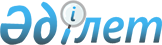 О внесении изменений в постановление Правительства Республики Казахстан от 25 января 2013 года № 43 "Об утверждении Плана мероприятий по развитию альтернативной и возобновляемой энергетики в Казахстане на 2013 - 2020 годы"
					
			Утративший силу
			
			
		
					Постановление Правительства Республики Казахстан от 28 июля 2014 года № 835. Утратило силу постановлением Правительства Республики Казахстан от 11 апреля 2017 года № 191
      Сноска. Утратило силу постановлением Правительства РК от 11.04.2017 № 191.
      Правительство Республики Казахстан ПОСТАНОВЛЯЕТ:
      1. Внести в постановление Правительства Республики Казахстан от 25 января 2013 года № 43 "Об утверждении Плана мероприятий по развитию альтернативной и возобновляемой энергетики в Казахстане на 2013 – 2020 годы" следующие изменения:
      подпункт 2) пункта 2 изложить в следующей редакции:
      "2) представлять ежегодно к 20 июля и 20 января в Министерство окружающей среды и водных ресурсов Республики Казахстан информацию о ходе реализации Плана.";
      пункты 3 и 4 изложить в следующей редакции:
      "3. Министерству окружающей среды и водных ресурсов Республики Казахстан ежегодно к 1 августа и 1 февраля представлять сводную информацию об исполнении Плана в Правительство Республики Казахстан.
      4. Контроль за исполнением настоящего постановления возложить на Министерство окружающей среды и водных ресурсов Республики Казахстан.";
      в Плане мероприятий по развитию альтернативной и возобновляемой энергетики в Казахстане на 2013 – 2020 годы, утвержденном указанным постановлением:
      в разделе 1. "Принятие мер, направленных на поддержку использования возобновляемых источников энергии":
      в графе 3 "Форма завершения", в строках, порядковые номера 1, 2, 3 и 5, слова "Информация в МИНТ" заменить словами "Информация в МОСВР";
      в графе 4 "Ответственные исполнители", в строке, порядковый номер 6, аббревиатуру "МИНТ" заменить аббревиатурами "МОСВР, МИНТ";
      в разделе 2. "Развитие исследований и специалистов в области возобновляемых источников энергии":
      в графе 4 "Ответственные исполнители", в строке, порядковый номер 9, слова "МИНТ, МООС, РГП "Казгидромет" (по согласованию), АО "Национальный научно-технологический холдинг "Парасат" (по согласованию)" заменить словами "МОСВР, МИНТ, РГП "Казгидромет" (по согласованию), АО "Национальный научно-технологический холдинг "Парасат" (по согласованию)";
      в разделе 3. "Развитие местного содержания":
      в графе 4 "Ответственные исполнители", в строках, порядковые номера 13, 14 и 15, слова "МООС, МИНТ, РГП "КазНИИЭК" (по согласованию)" заменить словами "МОСВР, МИНТ, АО "Жасыл даму" (по согласованию)";
      в разделе 4. "Информационное развитие сферы возобновляемых источников энергии":
      в графе 4 "Ответственные исполнители":
      в строке, порядковый номер 16, слова "МИНТ, МООС, АО "ФНБ "Самрук-Казына" (по согласованию), АО "KEGOC" (по согласованию)" заменить словами "МОСВР, МИНТ, АО "ФНБ "Самрук-Казына" (по согласованию), АО "KEGOC" (по согласованию)";
      в строке, порядковый номер 17, слова "МИНТ, МКИ, акимы областей, городов Астаны и Алматы" заменить словами "МОСВР, АСИ, акимы областей, городов Астаны и Алматы";
      в строке, порядковый номер 19, аббревиатуру "МИНТ" заменить аббревиатурами "МОСВР, МИНТ";
      в строке, порядковый номер 20, аббревиатуры "МОН, МИНТ" заменить аббревиатурами "МОН, МОСВР, МИНТ";
      в строках, порядковые номера 21 и 22, аббревиатуру "МООС" заменить аббревиатурой "МОСВР";
      раздел 5. "Реализация проектов в области использования возобновляемых источников энергии" изложить в новой редакции согласно приложению к настоящему постановлению;
      в примечании: расшифровке аббревиатур:
      абзац третий изложить в следующей редакции:
      "МОСВР – Министерство окружающей среды и водных ресурсов Республики Казахстан;";
      абзац пятый изложить в следующей редакции:
      "АСИ – Агентство Республики Казахстан по связи и информации;".
      2. Настоящее постановление вводится в действие со дня его подписания. 5. Реализация проектов в области использования возобновляемых
источников энергии
					© 2012. РГП на ПХВ «Институт законодательства и правовой информации Республики Казахстан» Министерства юстиции Республики Казахстан
				
Премьер-Министр
Республики Казахстан
К. МасимовПриложение
к постановлению Правительства
Республики Казахстан
от 28 июля 2014 года № 835
К 2020 году планируется ввести в эксплуатацию порядка 106 объектов ВИЭ суммарной установленной мощностью 3054,55 МВт, включая:
34 ВЭС – 1787 МВт;
41 ГЭС – 539 МВт;
28 СЭС – 713,5 МВт;
3 биоэлектростанции – 15,05 МВт.
К 2020 году планируется ввести в эксплуатацию порядка 106 объектов ВИЭ суммарной установленной мощностью 3054,55 МВт, включая:
34 ВЭС – 1787 МВт;
41 ГЭС – 539 МВт;
28 СЭС – 713,5 МВт;
3 биоэлектростанции – 15,05 МВт.
К 2020 году планируется ввести в эксплуатацию порядка 106 объектов ВИЭ суммарной установленной мощностью 3054,55 МВт, включая:
34 ВЭС – 1787 МВт;
41 ГЭС – 539 МВт;
28 СЭС – 713,5 МВт;
3 биоэлектростанции – 15,05 МВт.
К 2020 году планируется ввести в эксплуатацию порядка 106 объектов ВИЭ суммарной установленной мощностью 3054,55 МВт, включая:
34 ВЭС – 1787 МВт;
41 ГЭС – 539 МВт;
28 СЭС – 713,5 МВт;
3 биоэлектростанции – 15,05 МВт.
К 2020 году планируется ввести в эксплуатацию порядка 106 объектов ВИЭ суммарной установленной мощностью 3054,55 МВт, включая:
34 ВЭС – 1787 МВт;
41 ГЭС – 539 МВт;
28 СЭС – 713,5 МВт;
3 биоэлектростанции – 15,05 МВт.
К 2020 году планируется ввести в эксплуатацию порядка 106 объектов ВИЭ суммарной установленной мощностью 3054,55 МВт, включая:
34 ВЭС – 1787 МВт;
41 ГЭС – 539 МВт;
28 СЭС – 713,5 МВт;
3 биоэлектростанции – 15,05 МВт.
К 2020 году планируется ввести в эксплуатацию порядка 106 объектов ВИЭ суммарной установленной мощностью 3054,55 МВт, включая:
34 ВЭС – 1787 МВт;
41 ГЭС – 539 МВт;
28 СЭС – 713,5 МВт;
3 биоэлектростанции – 15,05 МВт.
23.
Строительство ВЭС вблизи г. Ерейментау Ерейментауского района Акмолинской области мощностью 45 МВт
ввод в эксплуатацию
аким Акмолинской области, АО "Самрук Энерго" (по согласованию)
2014 год
17 709
собственные и заемные средства инвестора
24.
Строительство ВЭС вблизи г. Ерейментау Ерейментауского района Акмолинской области мощностью 50 МВт
ввод в эксплуатацию
аким Акмолинской области, ТОО "Samruk Green Energy" (по согласованию)
2016 год
19 700
собственные и заемные средства инвестора
25.
Строительство ВЭС вблизи г. Ерейментау Ерейментауского района Акмолинской области мощностью 50 МВт
ввод в эксплуатацию
аким Акмолинской области, "Шеврон Мунайгаз Инк." (по согласованию)
2017 год
30 000
собственные и заемные средства инвестора
26.
Строительство ВЭС в с. Бадамша Каргалинского района Актюбинской области мощностью 48 МВт
ввод в эксплуатацию
аким Актюбинской области, ТОО "Arm Wind" (по согласованию)
2018 год
16 000
собственные и заемные средства инвестора
27.
Строительство ВЭС в Каргалинском районе Актюбинской области мощностью 100 МВт
ввод в эксплуатацию
аким Актюбинской области, ТОО "SB Capital" (по согласованию)
2018 год
36 400
собственные и заемные средства инвестора
28.
Строительство ВЭС в Шелекском коридоре Алматинской области мощностью 51 МВт
ввод в эксплуатацию
аким Алматинской области, ТОО "Green Energy Almaty" (по согласованию)
2015 год
12 881
собственные и заемные средства инвестора
29.
Строительство ВЭС в Шелекском районе Алматинской области мощностью 60 МВт
ввод в эксплуатацию
аким Алматинской области, ТОО "Samruk Green Energy" (по согласованию)
2017 год
27 000
собственные и заемные средства инвестора
30.
Строительство ВЭС в Джунгарских воротах Алматинской области мощностью 72 МВт
ввод в эксплуатацию
аким Алматинской области, ТОО "Ак Куат" (по согласованию)
2018 год
15 000
собственные и заемные средства инвестора
31.
Строительство ВЭС в Джунгарских воротах в Алакольском районе Алматинской области мощностью 19,5 МВт
ввод в эксплуатацию
аким Алматинской области, ТОО "ВЭС-Сайкан" (по согласованию)
2015 год
5 725
собственные и заемные средства инвестора
32.
Строительство ВЭС в Атырауской области мощностью 30 МВт
ввод в эксплуатацию
аким Атырауской области, ТОО "ANTARES PLATINUM" (по согласованию)
2016 год
17 290
собственные и заемные средства инвестора
33.
Строительство ВЭС в поселке Карабатан Атырауской области мощностью 50 МВт
ввод в эксплуатацию
аким Атырауской области, Greenfortis GmbH (по согласованию)
2016 год
24 035
собственные и заемные средства инвестора
34.
Строительство парка ветроэнергетических установок на перевале Умыш с. Таинты Уланского района Восточно-Казахстанской области мощностью 24 МВт
ввод в эксплуатацию
аким Восточно-Казахстанской области, ТОО "SpainConsulting" (по согласованию)
2016 год
8 084
собственные и заемные средства инвестора
35.
Строительство Кордайской ВЭС в Жамбылской области мощностью 21 МВт
ввод в эксплуатацию
аким Жамбылской области, ТОО "Vista International" (по согласованию)
2016 год
5 451
собственные и заемные средства инвестора
36.
Строительство Жанатасской ВЭС в Сарысуском районе Жамбылской области мощностью 100 МВт
ввод в эксплуатацию
аким Жамбылской области, ТОО "Central Asia Green Power" (по согласованию)
2017 год
28 500
собственные и заемные средства инвестора
37.
Расширение существующей ВЭС "К-1" мощностью 1,5 МВт в Кордайском районе Жамбылской области до 18 МВт
ввод в эксплуатацию
аким Жамбылской области, ТОО "Изен-Су" (по согласованию)
2017 год
4 912
собственные и заемные средства инвестора
38.
Строительство ВЭС Шокпар 2 в Жамбылской области мощностью 250 МВт
ввод в эксплуатацию
аким Жамбылской области, ТОО "Windhan" (по согласованию)
2017 год
56 056
собственные и заемные средства инвестора
39.
Строительство ВЭС "Байдибек-1" мощностью 120 МВт в Жамбылской области
ввод в эксплуатацию
аким Жамбылской области,
ТОО "Творческо-производственная фирма "НАР" (по согласованию)
2017 год
68 765
собственные и заемные средства инвестора
40.
Строительство ВЭС в поселке Гульшат Актогайского района Карагандинской области мощностью 50 МВт 
ввод в эксплуатацию
аким Карагандинской области
2016 год
20 000
частные инвестиции
41.
Строительство ВЭС на площадке вблизи города Аркалык Костанайской области мощностью 48 МВт
ввод в эксплуатацию
аким Костанайской области, ТОО "KazWind Energy" (по согласованию)
2018 год
15 800
собственные и заемные средства инвестора
42.
Строительство ВЭС в п. Боровской Мендыкаринского района Костанайской области мощностью 30 МВт
ввод в эксплуатацию
аким Костанайской области, ТОО "EcoWind Ltd" (по согласованию)
2016 год
16 088
собственные и заемные средства инвестора
43.
Строительство ВЭС в Аральском районе Кызылординской области мощностью 10 МВт
ввод в эксплуатацию
аким Кызылординской области, ТОО "Global Energy Company" (по согласованию)
2015 год
в процессе разработки и анализа
собственные и заемные средства инвестора
44.
Строительство ВЭС в г. Форт-Шевченко Мангистауской области мощностью 19,5 МВт
ввод в эксплуатацию
аким Мангистауской области, АО "НК СПК "Каспий" (по согласованию), ТОО "ДМК-Ко" (по согласованию)
2016 год
5 625
собственные и заемные средства инвестора
45.
Строительство ВЭС в г. Форт-Шевченко Мангистауской области мощностью 42 МВт
ввод в эксплуатацию
аким Мангистауской области, ТОО "South Wind Power" (по согласованию)
2015 год
15 000
собственные и заемные средства инвестора
46.
Строительство ВЭС в г. Форт-Шевченко Мангистауской области мощностью 50 МВт
ввод в эксплуатацию
аким Мангистауской области, ТОО "Богарт" (по согласованию)
2017 год
18 000
собственные и заемные средства инвестора
47.
Строительство ВЭС в селе Курык Каракиянского района Мангистауской области мощностью 50 МВт
ввод в эксплуатацию
аким Мангистауской области, ТОО "Инвест Грин" (по согласованию)
2017 год
в процессе разработки и анализа
собственные и заемные средства инвестора
48.
Строительство ВЭС в Тупкараганском районе Мангистауской области мощностью 42 МВт
ввод в эксплуатацию
аким Мангистауской области, ТОО "СП "КТ Редкометальная Компания" (по согласованию)
2018 год
в процессе разработки и анализа
собственные и заемные средства инвестора
49.
Установка ВЭС в с. Новоникольское Кызылжарского района Северо-Казахстанской области мощностью 1,5 МВт
ввод в эксплуатацию
аким Северо-Казахстанской области, КТ "Зенченко и Компания" (по согласованию)
2013 год
185
собственные и заемные средства инвестора
50.
Строительство ВЭС вблизи с. Новоникольское Кызылжарского района Северо-Казахстанской области мощностью 2 МВт
ввод в эксплуатацию
аким Северо-Казахстанской области, КТ "Зенченко и Компания" (по согласованию) 
2014 год
402,9
собственные и заемные средства инвестора
51.
Строительство ВЭС в Есильском районе Северо-Казахстанской области мощностью 50 МВт
ввод в эксплуатацию
аким Северо-Казахстанской области, ТОО "КГЦМ сервис" (по согласованию)
2017 год
16 000
собственные и заемные средства инвестора
52.
Строительство ВЭС в Таиншинском районе Северо-Казахстанской области мощностью 35 МВт
ввод в эксплуатацию
аким Северо-Казахстанской области, ТОО "МГП-УК" (по согласованию)
2017 год
11 950
собственные и заемные средства инвестора
53.
Строительство ВЭС в Байдибекском районе Южно-Казахстанской области мощностью 40 МВт
ввод в эксплуатацию
аким Южно-Казахстанской области, ТОО "Казахстанские коммунальные системы" (по согласованию)
2015 год
в процессе разработки и анализа
собственные и заемные средства инвестора
54.
Строительство ВЭС в Байдибекском районе Южно-Казахстанской области мощностью 50 МВт
ввод в эксплуатацию
аким Южно-Казахстанской области, ТОО "СОВИТЕК Казахстан" (по согласованию)
2017 год
в процессе разработки и анализа
собственные и заемные средства инвестора
55.
Строительство ВЭС в г. Кентау Южно-Казахстанской области мощностью 60 МВт
ввод в эксплуатацию
аким Южно-Казахстанской области, ТОО "Южшахтострой" (по согласованию)
2017 год
в процессе разработки и анализа
собственные и заемные средства инвестора
56.
Строительство ВЭС в Сарыагашском районе Южно-Казахстанской области мощностью 100 МВт
ввод в эксплуатацию
аким Южно-Казахстанской области, ТОО "SB Capital" (по согласованию)
2017 год
36 400
собственные и заемные средства инвестора
57.
Строительство ГЭС-1, 2 на реке Узын в Жамбылском районе Алматинской области суммарной мощностью 9 МВт
ввод в эксплуатацию
аким Алматинской области, ТОО "Аксугидро" (по согласованию)
2014-2015 годы
4 554
собственные и заемные средства инвестора
58.
Строительство ГЭС-1, 2 на реке Коксу в Кербулакском районе Алматинской области суммарной мощностью 42 МВт
ввод в эксплуатацию
аким Алматинской области, ТОО "Датанг-ТТ-Энерджи" (по согласованию)
2016 год
11 324
собственные и заемные средства инвестора
59.
Строительство ГЭС на реке Аксу в Аксуском районе Алматинской области мощностью 3,6 МВт
ввод в эксплуатацию
аким Алматинской области, ТОО "Аксугидро" (по согласованию)
2016 год
2 214
собственные и заемные средства инвестора
60.
Строительство ГЭС-5 на реке Каратал в Ескельдинском районе Алматинской области мощностью 5 МВт
ввод в эксплуатацию
аким Алматинской области, ТОО "АСПМК-519" (по согласованию)
2014 год
4 650
собственные и заемные средства инвестора
61.
Строительство Верхне-Басканской ГЭС в Саркандском районе Алматинской области мощностью 4,35 МВт
ввод в эксплуатацию
аким Алматинской области, ТОО "Alakol Power" (по согласованию)
2015 год
1 410
собственные и заемные средства инвестора
62.
Строительство Нижне-Басканской ГЭС – 1-3 в Саркандском районе Алматинской области мощностью 
15 МВт
ввод в эксплуатацию
аким Алматинской области, ТОО "Alt Energy" (по согласованию)
2015 год
5 589
собственные и заемные средства инвестора
63.
Строительство ГЭС на реке Иссык в Енбекшиказахском районе Алматинской области суммарной мощностью 4,8 МВт
ввод в эксплуатацию
аким Алматинской области, ТОО "Энергия Әлемі" (по согласованию)
2015 год
876
собственные и заемные средства инвестора
64.
Строительство ГЭС 2 на реке Лепсы в Саркандском районе Алматинской области мощностью 4,8 МВт
ввод в эксплуатацию
аким Алматинской области, ТОО "Аманат-А" (по согласованию)
2015 год
1 029
собственные и заемные средства инвестора
65.
Строительство ГЭС 1, 2 на Большом Алматинском канале Алматинской области суммарной мощностью 12 МВт
ввод в эксплуатацию
аким Алматинской области, ТОО "Казгидротехэнерго" (по согласованию)
2015 год
в процессе разработки и анализа
собственные и заемные средства инвестора
66.
Строительство ГЭС 19-22 на реке Шелек в Енбекшиказахском районе Алматинской области суммарной мощностью 60,8 МВт
ввод в эксплуатацию
аким Алматинской области, ТОО "Казгидротехэнерго" (по согласованию)
2015 год
в процессе разработки и анализа
собственные и заемные средства инвестора
67.
Строительство Текесской ГЭС 2 на р. Текесс в Райымбекском районе Алматинской области мощностью 3,3 МВт
ввод в эксплуатацию
аким Алматинской области, ТОО "КазГидроКаскад" (по согласованию)
2015 год
1 193,5
собственные и заемные средства инвестора
68.
Строительство Верхне-Басканской ГЭС 2 на р. Баскан в Сарканском районе Алматинской области мощностью 4,35 МВт
ввод в эксплуатацию
аким Алматинской области, ТОО "Baskan Power" (по согласованию)
2016 год
1 317,5
собственные и заемные средства инвестора
69.
Строительство Кербулакской ГЭС на р. Или в Илийском районе Алматинской области мощностью 33 МВт
ввод в эксплуатацию
аким Алматинской области, ТОО "Samruk Green Energy" (по согласованию)
2016 год
10 850
собственные и заемные средства инвестора
70.
Строительство Текесской ГЭС-1, 3 и 4 на реке Текесс в Райымбекском районе Алматинской области суммарной мощностью 10,2 МВт
ввод в эксплуатацию
аким Алматинской области, ТОО "КазГидроКаскад" (по согласованию)
2016 год
3 394,5
собственные и заемные средства инвестора
71.
Строительство Бартогайской ГЭС 27 и 28 на реке Шелек в Енбекшиказахском районе Алматинской области суммарной мощностью 33,1 МВт
ввод в эксплуатацию
аким Алматинской области, ТОО "Жарык Су ЛТД" (по согласованию)
2016 год
11 036
собственные и заемные средства инвестора
72.
Строительство каскадов ГЭС-1-5 на Каскеленском водопроводе Алматинской области суммарной мощностью 25 МВт
ввод в эксплуатацию
аким Алматинской области, ТОО "Казэлектросетьстрой" (по согласованию)
2016 год
9 720
собственные и заемные средства инвестора
73.
Строительство Верхне-Басканской ГЭС 3 на реке Баскан в Сарканском районе Алматинской области мощностью 5,2 МВт
ввод в эксплуатацию
аким Алматинской области, ТОО "Baskan Power" (по согласованию)
2017 год
1 317,5
собственные и заемные средства инвестора
74.
Строительство Шелекской ГЭС-29 на реке Шелек в Енбекшиказахском районе Алматинской области суммарной мощностью 34,8 МВт
ввод в эксплуатацию
аким Алматинской области, ТОО "Казгидротехэнерго" (по согласованию)
2017 год
10 865,5
собственные и заемные средства инвестора
75.
Строительство Текесской ГЭС-5, 6 и 7 на реке Текесс в Райымбекском районе Алматинской области суммарной мощностью 11,3 МВт
ввод в эксплуатацию
аким Алматинской области, ТОО "КазГидроКаскад" (по согласованию)
2017 год
3 766,5
собственные и заемные средства инвестора
76.
Строительство Панфиловской ГЭС 1-4 на реке Усек в Панфиловском районе Алматинской области суммарной мощностью 25,6 МВт
ввод в эксплуатацию
аким Алматинской области, ТОО "Национальная энергетическая компания "Жарык Энерго" (по согласованию)
2018 год
7 750
собственные и заемные средства инвестора
77.
Строительство Тургусунской ГЭС на реке Тургусун в Зыряновском районе Восточно-Казахстанской области мощностью 24,9 МВт
ввод в эксплуатацию
аким Восточно-Казахстанской области, ТОО "Тургусун-1" (по согласованию)
2016 год
7 719
собственные и заемные средства инвестора
78.
Строительство ГЭС в Катон-Карагайском и Зыряновском районах Восточно-Казахстанской области мощностью 27,1 МВт
ввод в эксплуатацию
аким Восточно-Казахстанской области, ТОО "EcoEnergy" (по согласованию)
2018 год
10 119
собственные и заемные средства инвестора
79.
Строительство ГЭС на реке Калжир в Курчумском районе Восточно-Казахстанской области мощностью 19 МВт
ввод в эксплуатацию
аким Восточно-Казахстанской области, ТОО "Калжыргидро" (по согласованию)
2016 год
16 380
собственные и заемные средства инвестора
80.
Строительство ГЭС на реке Кедровка в г. Риддер Восточно-Казахстанской области мощностью 24,8 МВт
ввод в эксплуатацию
аким Восточно-Казахстанской области, АО "Группа компаний "ЛИК" (по согласованию)
2018 год
3 570
собственные и заемные средства инвестора
81.
Строительство ГЭС в Зыряновском районе Восточно-Казахстанской области мощностью 25,4 МВт
ввод в эксплуатацию
аким т Восточно-Казахстанской области, ТОО "EcoEnergy" (по согласованию)
2019 год
10 628
собственные и заемные средства инвестора
82.
Строительство ГЭС в Уланском районе на реке Аблакетка Восточно-Казахстанской области мощностью 3 МВт
ввод в эксплуатацию
аким Восточно-Казахстанской области, ТОО "АлтайЭнергоСтрой" (по согласованию)
2018 год
в процессе разработки и анализа
собственные и заемные средства инвестора
83.
Строительство ГЭС в Курчумском районе на реке Курчум Восточно-Казахстанской области мощностью 3 МВт
ввод в эксплуатацию
аким Восточно-Казахстанской области, ТОО "АлтайЭнергоСтрой" (по согласованию)
2016 год
в процессе разработки и анализа
собственные и заемные средства инвестора
84.
Строительство Каракыстакской ГЭС в Т. Рыскуловском районе Жамбылской области мощностью 2,1 МВт
ввод в эксплуатацию
аким Жамбылской области, ТОО "Энерго Строй Проект" (по согласованию)
2013 год
1018
собственные и заемные средства инвестора
85.
Строительство Тас-Откельской ГЭС в Шуском районе Жамбылской области мощностью 9,2 МВт
ввод в эксплуатацию
аким Жамбылской области, ТОО "A&T-Энерго" (по согласованию)
2013 год
1 050
собственные и заемные средства инвестора
86.
Строительство каскада Меркенских ГЭС мощностью 18 МВт в Меркенском районе Жамбылской области
ввод в эксплуатацию
аким Жамбылской области, ТОО "Таразгринпауэр дженко" (по согласованию)
2016 год
7 391
собственные и заемные средства инвестора
87.
Строительство ГЭС "Аксу" в Толебийском районе Южно-Казахстанской области мощностью 10 МВт
ввод в эксплуатацию
аким Южно-Казахстанской области, ТОО "Discovery-Energy" (по согласованию)
2014 год
6 820
собственные и заемные средства инвестора
88.
Строительство ГЭС "Манкент" в Сайрамском районе Южно-Казахстанской области мощностью 2,5 МВт
ввод в эксплуатацию
аким Южно-Казахстанской области, ТОО "Аксу-Энерго" (по согласованию)
2014 год
745
собственные и заемные средства инвестора
89.
Строительство ГЭС в Ордабасинском районе Южно-Казахстанской области мощностью 0,5 МВт
ввод в эксплуатацию
аким Южно-Казахстанской области, крестьянское хозяйство "Әділхан" (по согласованию)
2014 год
100
собственные и заемные средства инвестора
90.
Строительство ГЭС "Рысжан" на реке Келес в Сарыагашском районе Южно-Казахстанской области мощностью 2 МВт
ввод в эксплуатацию
аким Южно-Казахстанской области, ТОО "Келесгидрострой" (по согласованию)
2015 год
193
собственные и заемные средства инвестора
91.
Строительство ГЭС "Азамат" на реке Келес в Сарыагашском районе Южно-Казахстанской области мощностью 3 МВт
ввод в эксплуатацию
аким Южно-Казахстанской области, ТОО "Келесгидрострой" (по согласованию)
2016 год
315
собственные и заемные средства инвестора
92.
Строительство ГЭС "Дархан" на реке Келес в Сарыагашском районе Южно-Казахстанской области мощностью 2 МВт
ввод в эксплуатацию
аким Южно-Казахстанской области, ТОО "Келесгидрострой" (по согласованию)
2015 год
200
собственные и заемные средства инвестора
93.
Строительство ГЭС "Шанышкалы" на реке Келес в Сарыагашском районе Южно-Казахстанской области мощностью 3 МВт
ввод в эксплуатацию
аким Южно-Казахстанской области, ТОО "Келесгидрострой" (по согласованию)
2017 год
в процессе разработки и анализа
собственные и заемные средства инвестора
94.
Строительство ГЭС "Мамыт" на реке Келес в Сарыагашском районе Южно-Казахстанской области мощностью 1,8 МВт
ввод в эксплуатацию
аким Южно-Казахстанской области, ТОО "Келесгидрострой" (по согласованию)
2018 год
в процессе разработки и анализа
собственные и заемные средства инвестора
95.
Строительство ГЭС "Кият" на реке Келес в Сарыагашском районе Южно-Казахстанской области мощностью 1,5 МВт
ввод в эксплуатацию
аким Южно-Казахстанской области, ТОО "Келесгидрострой" (по согласованию)
2019 год
в процессе разработки и анализа
собственные и заемные средства инвестора
96.
Строительство ГЭС "Келте-Машат" в Тюлкибасском районе Южно-Казахстанской области мощностью 3 МВт
ввод в эксплуатацию
аким Южно-Казахстанской области, ТОО "Seikhun" (по согласованию)
2019 год
в процессе разработки и анализа
собственные и заемные средства инвестора
97.
Строительство ГЭС "Сайрам-су" в Тюлкибасском районе Южно-Казахстанской области мощностью 6 МВт
ввод в эксплуатацию
аким Южно-Казахстанской области, ТОО "Seikhun" (по согласованию)
2019 год
в процессе разработки и анализа
собственные и заемные средства инвестора
98.
Строительство СЭС в г. Капшагай Алматинской области мощностью 2 МВт
ввод в эксплуатацию
аким Алматинской области, ТОО "Samruk Green Energy" (по согласованию)
2014 год
1 700
собственные средства инвестора
99
Строительство СЭС в Капшагайском районе Алматинской области мощностью 5 МВт
ввод в эксплуатацию
аким Алматинской области, ТОО "КҮН ҚУАТЫ" (по согласованию)
2016 год
в процессе разработки и анализа
собственные средства инвестора
100
Строительство СЭС в г. Капшагай Алматинской области мощностью 80 МВт 
ввод в эксплуатацию
аким Алматинской области, ТОО "SE WS SOLAR KAZAKHSTAN" (по согласованию)
2018 год
33 000
собственные средства инвестора
101
Строительство СЭС в с. Казыбек Жамбылского района Алматинской области мощностью 25 МВт 
ввод в эксплуатацию
аким Алматинской области, ТОО "Промондис Казахстан" (по согласованию), АО "НК "СПК "Жетысу" (по согласованию)
2015 год
в процессе разработки и анализа
собственные и заемные средства инвестора
102
Строительство СЭС в с. Кайрат Талгарского района Алматинской области мощностью 5 МВт
ввод в эксплуатацию
аким Алматинской области, ТОО "Zhetisu Solar Power", АО "НК "СПК "Жетысу" (по согласованию)
2015 год
4 620
собственные и заемные средства инвестора
103
Строительство СЭС в Уйгурском районе Алматинской области мощностью 5 МВт
ввод в эксплуатацию
аким Алматинской области, ТОО "Энергия Әлемі" (по согласованию)
2016 год
4 320
собственные и заемные средства инвестора
104
Строительство СЭС в Атырауской области мощностью 35 МВт
ввод в эксплуатацию
аким Атырауской области, ТОО "Solar Құрылыс" (по согласованию)
2015
12 740
собственные и заемные средства инвестора
105
Строительство СЭС в Атырауской области мощностью 10 МВт
ввод в эксплуатацию
аким Атырауской области, ТОО "Экопротек- Кульсары" (по согласованию)
2016 год
в процессе разработки и анализа
собственные и заемные средства инвестора
106
Строительство СЭС в Жамбылском районе Жамбылской области мощностью 24 МВт
ввод в эксплуатацию
аким Жамбылской области, ТОО "Aquila Solar" (по согласованию)
2016 год
9 250
собственные и заемные средства инвестора
107
Строительство и расширение существующей СЭС "Отар" мощностью 0,5 МВт в Кордайском районе Жамбылской области до 7 МВт
ввод в эксплуатацию
аким Жамбылской области, ТОО "КазЭкоВатт" (по согласованию)
2015 год
2 002
собственные и заемные средства инвестора
108
Строительство СЭС в Шуском районе Жамбылской области мощностью 10 МВт
ввод в эксплуатацию
аким Жамбылской области, ТОО "Компания A&T-энерго" (по согласованию)
2015 год
в процессе разработки и анализа
собственные и заемные средства инвестора
109
Строительство СЭС мощностью 50 МВт в Шуском районе Жамбылской области
ввод в эксплуатацию
аким Жамбылской области, ТОО "Sun Solutions Kazakhstan" (по согласованию)
2017 год
18 000
собственные и заемные средства инвестора
110
Строительство СЭС Тараз Жамбылской области мощностью 100 МВт
ввод в эксплуатацию
аким Жамбылской области, ТОО "Cogenhan" (по согласованию)
2017 год
20 000
собственные и заемные средства инвестора
111
Строительство СЭС "Бурное" мощностью 50 МВт в Жуалынском районе Жамбылской области
ввод в эксплуатацию
аким Жамбылской области, ТОО "Самрук-Казына Инвест" (по согласованию), компания United Green (по согласованию), АО "НК СПК "Тараз" (по согласованию)
2015 год
23 650
собственные и заемные средства инвестора
112
Строительство СЭС в районе поселка Гульшат Актогайского района Карагандинской области мощностью 40 МВт 
ввод в эксплуатацию
аким Карагандинской области, ТОО "КПМ-Дельта" (по согласованию)
2016 год
15 000
частные инвестиции
113
Строительство СЭС в Кызылординской области мощностью 50 МВт
ввод в эксплуатацию
аким Кызылординской области, ТОО "Самрук-Казына Инвест" (по согласованию), СПК "Кызыл-Орда" (по согласованию)
2016 год
20 905
собственные и заемные средства инвестора
114
Строительство СЭС в Жалагашском районе Кызылординской области мощностью 30 МВт
ввод в эксплуатацию
аким Кызылординской области, ТОО "Номад Солар" (по согласованию)
2017 год
в процессе разработки и анализа
собственные и заемные средства инвестора
115
Строительство СЭС в г. Актау Мангистауской области мощностью 5 МВт
ввод в эксплуатацию
аким Мангистауской области, ТОО "Бест-Групп НС" (по согласованию)
2016 год
4 620
собственные и заемные средства инвестора
116
Строительство СЭС в г. Актау Мангистауской области мощностью 2 МВт
ввод в эксплуатацию
аким Мангистауской области, ТОО "Group Independent" (по согласованию)
2016 год
в процессе разработки и анализа
собственные и заемные средства инвестора
117
Строительство СЭС в Тупкараганском районе Мангистауской области мощностью 50 МВт
ввод в эксплуатацию
аким Мангистауской области, АО "НК "СПК "Каспий" (по согласованию), "Pataki-Cahill Group" (по согласованию)
2018 год
в процессе разработки и анализа
собственные и заемные средства инвестора
118
Строительство СЭС в г. Шымкент Южно-Казахстанской области мощностью 1 МВт
ввод в эксплуатацию
аким Южно-Казахстанской области, ТОО "Аксу-Энерго" (по согласованию)
2014 год
1 200
собственные и заемные средства инвестора
119
Строительство СЭС в районе поселка Бадам, Ордабасинского района Южно-Казахстанской области мощностью 15 МВт
ввод в эксплуатацию
аким Южно-Казахстанской области, ТОО "Arman Еngineering" (по согласованию)
2016 год
9 000
собственные и заемные средства инвестора
120
Строительство СЭС в районе поселка Жулдыз Южно-Казахстанской области мощностью 28 МВт
ввод в эксплуатацию
аким Южно-Казахстанской области, ТОО "Arman Еngineering" (по согласованию)
2016 год
11 000
собственные и заемные средства инвестора
121
Строительство СЭС в Байдибекском районе Южно-Казахстанской области мощностью 10 МВт
ввод в эксплуатацию
аким Южно-Казахстанской области, ТОО "Промондис Казахстан" (по согласованию)
2015 год
4 500
собственные и заемные средства инвестора
122
Строительство СЭС в Сайрамском районе Южно-Казахстанской области мощностью 30 МВт
ввод в эксплуатацию
аким Южно-Казахстанской области, ТОО "Промондис Казахстан" (по согласованию)
2016 год
14 000
собственные и заемные средства инвестора
123
Строительство СЭС в Отрарском районе Южно-Казахстанской области мощностью 20 МВт
ввод в эксплуатацию
аким Южно-Казахстанской области, ТОО "Промондис Казахстан" (по согласованию)
2016 год
9 000
собственные и заемные средства инвестора
124
Строительство СЭС в Толебийском районе Южно-Казахстанской области мощностью 10 МВт
ввод в эксплуатацию
аким Южно-Казахстанской области, ТОО "ДСТО Solar" (по согласованию)
2015 год
4 500
собственные и заемные средства инвестора
125
Строительство СЭС в Отрарском районе Южно-Казахстанской области мощностью 15 МВт
ввод в эксплуатацию
аким Южно-Казахстанской области, ТОО "Промондис Казахстан" (по согласованию)
2017 год
7 250
собственные и заемные средства инвестора
126
Строительство станции комбинированного производства электрической и тепловой энергии на основе биомассы в г. Кокшетау Акмолинской области мощностью 10 МВт
ввод в эксплуатацию
аким Акмолинской области, ТОО "Samruk Green Energy" (по согласованию)
2017 год
в процессе разработки и анализа
собственные и заемные средства инвестора
127
Строительство биоэлектростанции в Енбекшиказахском районе Алматинской области мощностью 50 кВт
ввод в эксплуатацию
аким Алматинской области, ТОО "Энергия Әлемі" (по согласованию)
2014 год
3, 85
собственные и заемные средства инвестора
128
Проект по утилизации газа от ТБО в Жамбылской области мощностью 5 МВт
ввод в эксплуатацию
аким Жамбылской области ТОО "Recowaste" (по согласованию)
2016 год
4 163
частные инвестиции